Чистка снега в с.Борискино и с.Старое Ямкино.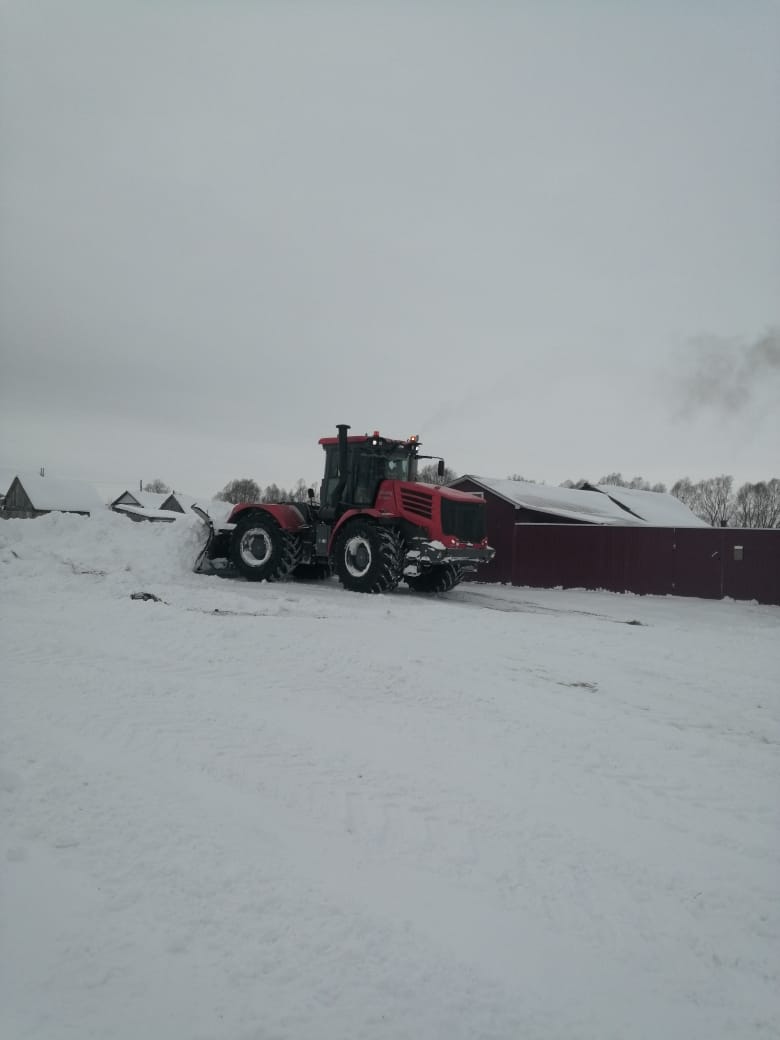 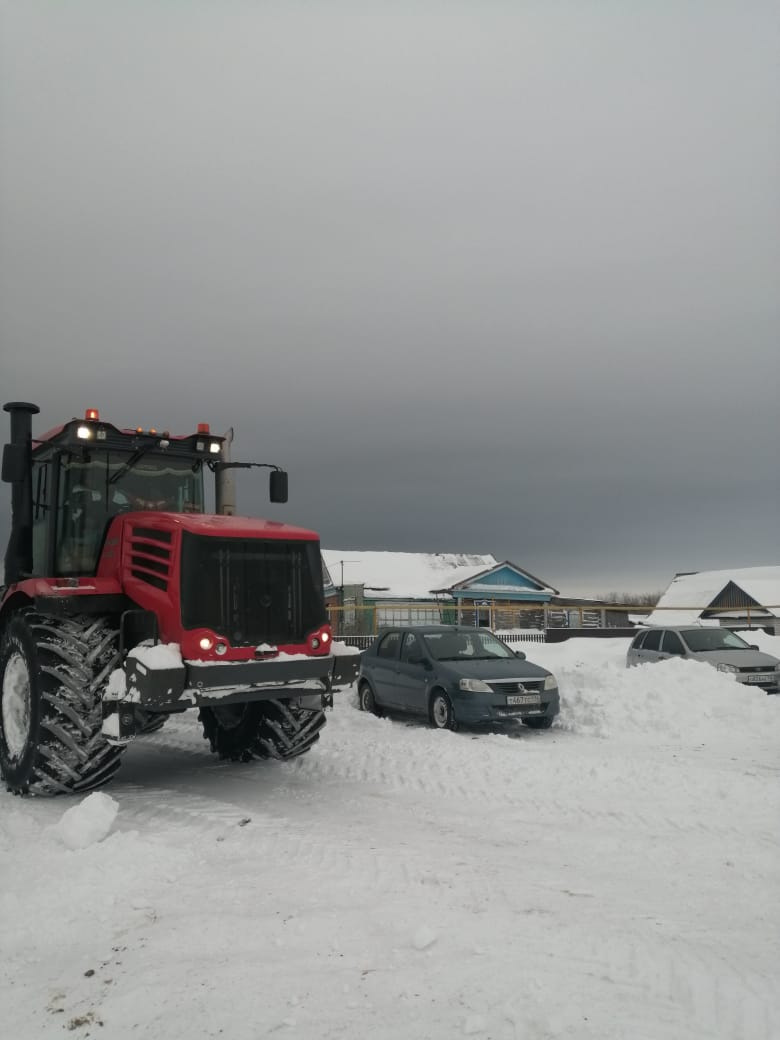 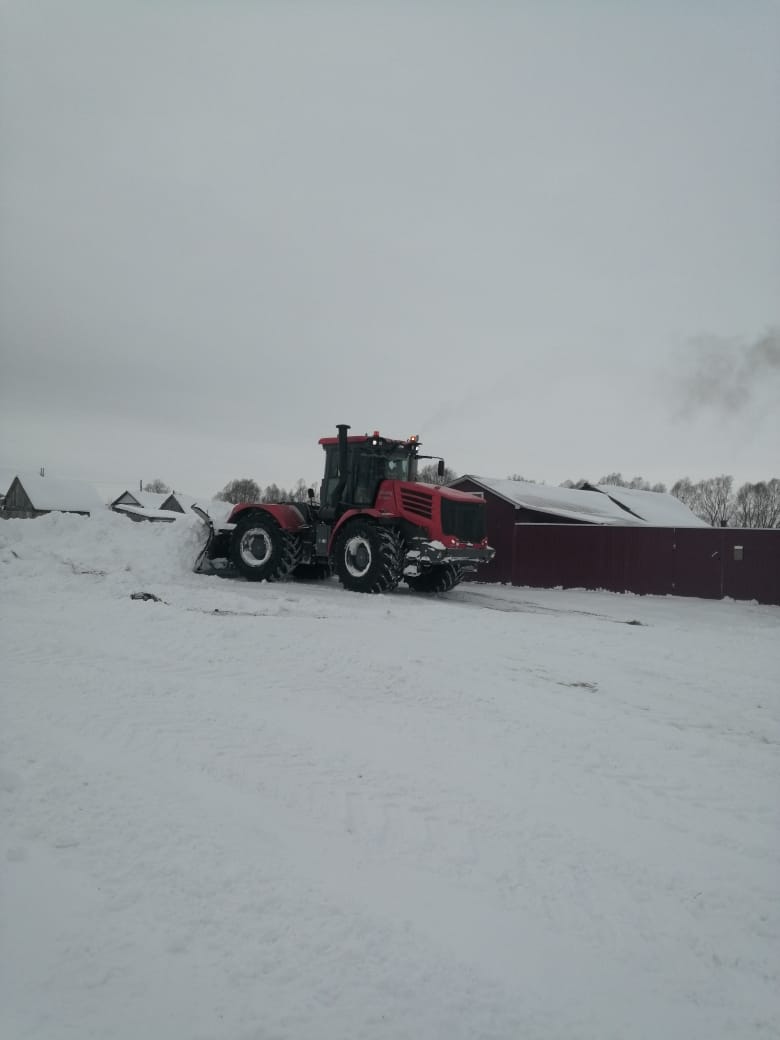 